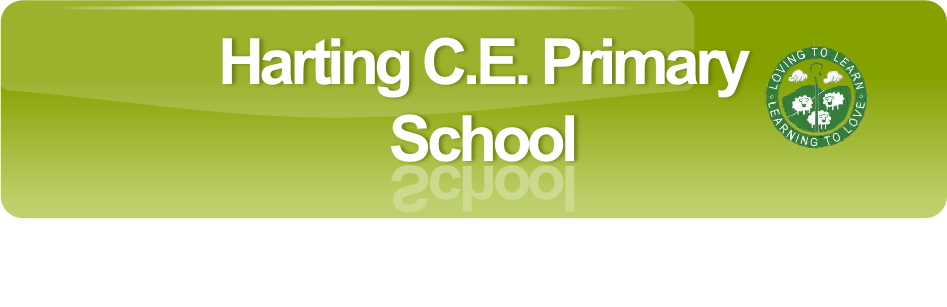 Bursar job descriptionPurpose of roleResponsible for planning, development and delivery of the support function of the school.This role is for managing the school’s business and financial resources, including line management of support staff groups.Reports to: Headteacher/SLTResponsibilitiesKey Duties:Be responsible for business and financial management of school resources including:Evaluating information and consulting senior leadership team (SLT) to prepare realistic and balanced budgets for school activitiesIdentify and inform SLT of the causes of significant budget variances and take prompt corrective actionProvide on-going budget information to relevant people, including attendance at governing body meetings, as appropriateManage the procurement process, including securing appropriate service contracts, licences and insuranceAssist the Head and governing body with income generation activities and promoting and marketing the school, as deemed appropriateManaging financial aspects of school’s wrap around care and prepare weekly registersMaintain manual and computerised financial records (FMS)Be responsible for financial administration such as placing (or overseeing) orders, invoicing, preparing cheques, issuing receipt, etc ensuring timely payments are madeUndertake monthly reconciliation of financesComplete and submit financial returnsPrepare end of year accountsBe responsible for security of controlled stationery and financial documentationHelp ensure the school is following ‘best value’ proceduresSupervise the preparation of school monies and ensure that all financial administration is carried out in accordance with school financial regulations and policiesManage the schools support functions through planning, developing, designing and monitoring support systems and procedures including:Coordinate, purchase, repair and maintenance of furniture and fittings working with the school caretakerOversee the management of the school premises, ensuring safe environment for stakeholders Attend premises development plan meetingsEnsure the safe maintenance and security operation of school premisesContribute to the development of policies for school support functionsManage any lettings and the use of premises for outside agencies and the local communityUndertake analysis and interpret data and produce detailed reports and complex informationEnsure ancillary services e.g. catering and cleaning are monitored and managed effectivelyOversee health and safety and its implementation within the school, assisting updating of policiesAssist the SLT with personnel including:Supporting recruitment by producing and responding to correspondence, including reference requests, arranging interviews, adverts, etcMaintain manual and computerised (SIMS) personnel recordsArranging personnel checks (including DBS), creating staff records and contract variationsProvide induction for new staff in conjunction with HeadteacherMaintaining and updating the school’s single central record Be responsible for administration arising from staff absence and record, monitor and arrange payment for subsistence/overtime claimsArrange monthly pay claims for supply staff, maintaining recordsComplete annual workforce censusAdvise school staff on pay and other personnel related mattersLiaise with other staff, pupils, parents/carers and external agencies:Produce and respond to correspondenceSupport administrative work, allocate tasks to other administration staff, if appropriate and reviewing their performanceDevelop and maintain recording and information systems including:Acting as school’s data protection officer Enter school data and ensure that existing technology supports school systemsLiaise with school IT technician, as neededOversee the health and safety including:Instigate and maintain records of fire practices and alarm testsEnsure that school’s health and safety policy statement is clearly communicated and regularly reviewedEnsure that health and safety is monitored and reported to SLTIndicative knowledge, skills and experienceSignificant experience in administrative/finance roles Familiarity with West Sussex systems an advantage